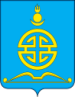 АДМИНИСТРАЦИЯГОРОДСКОГО ОКРУГА «ПОСЕЛОК АГИНСКОЕ»ПОСТАНОВЛЕНИЕ27 февраля  2020 года  									№ 69/1 О введении  ограничительных мероприятий на территории городского округа «Поселок Агинское» В связи с регистрацией пожаров на территории городского округа «Поселок Агинское» и в целях предупреждения чрезвычайных ситуацийПОСТАНОВЛЯЕТ:1. Запретить сжигание мусора на территории  свалки городского округа «Поселок Агинское». 2. Запретить нахождение граждан и въезд автотранспорта на свалку поселка Агинское с 01 марта 2020 года по 15 мая 2020 года, кроме муниципального спецтранспорта городского округа, организаций обслуживающих муниципальные контракты и регионального оператора.           3. Контроль за исполнением настоящего Постановления возложить на И.о. первого заместителя руководителя администрации Батоболотова Б.Ц.    Врио Главы  городского округа  «Поселок Агинское»	         С.А. Цыренов	        